Tržaška cesta 21, 1000 Ljubljana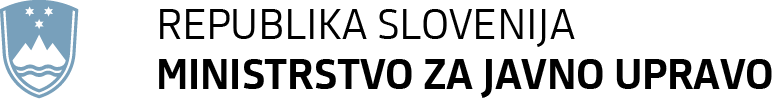 	T: 01 478 83 30	F: 01 478 83 31	E: gp.mju@gov.si	www.mju.gov.si Številka:	1100-6/2023/59Datum:		20. 4. 2023Zadeva: 	Obvestilo o končanem javnem natečaju Obveščamo, da je bil na javnem natečaju za zasedbo uradniškega delovnega mesta podsekretar (šifra DM: 50333) v Direktoratu za javni sektor, Sektorju za razvoj kadrov v javnem sektorju, za nedoločen čas, s 6-mesečnim poskusnim delom, ki je bil 23. 1. 2023 objavljen na osrednjem spletnem mestu državne uprave GOV.SI ter na Zavodu Republike Slovenije za zaposlovanje, izbran kandidat.Neizbrani kandidati, ki so sodelovali v izbirnem postopku, imajo pravico do vpogleda v vse podatke, ki jih je izbrani kandidat navedel v svoji prijavi in dokazujejo izpolnjevanje natečajnih pogojev in v gradiva izbirnega postopka. Kandidati lahko zaprosilo za posredovanje informacij o izbirnem postopku, z navedbo številke zadeve, pošljejo na e-naslov: gp.mju@gov.si.					Po pooblastilu št. 1004-49/2022/13 z dne 1. 9. 2022					Žarko Bogunovićv. d. generalnega sekretarjaPoslano:spletna stran gov.si,zbirka dok. gradiva.